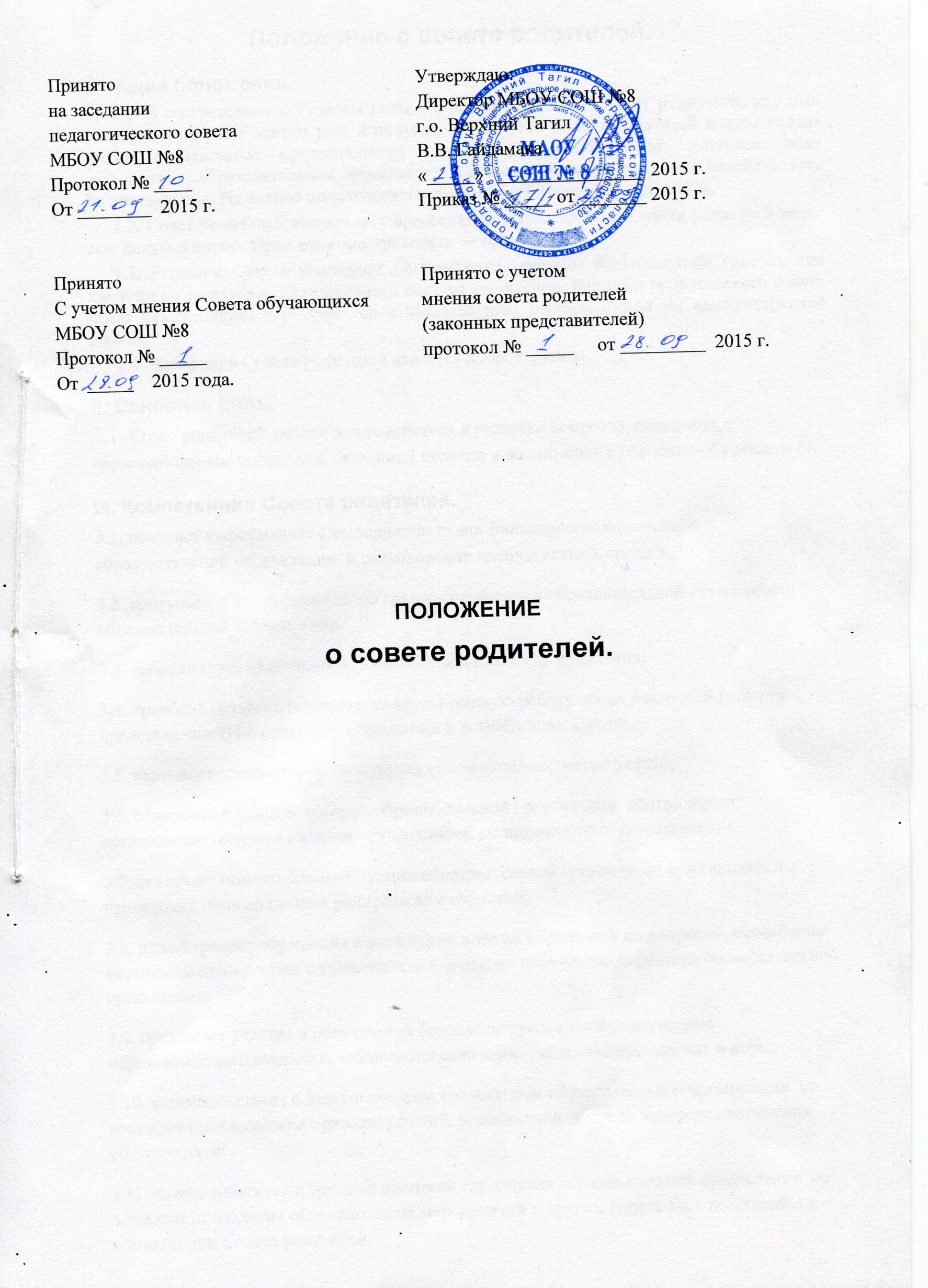 ПОЛОЖЕНИЕо совете родителей.Положение о совете родителей.I. Общие положения.1.1. В соответствии с Уставом школы в школе действует  Совет родителей, который созывается не реже одного раза в полугодие. В состав Совета родителей школы входят родители (законные представители) обучающихся, разделяющие уставные цели деятельности образовательной организации и готовые личными усилиями содействовать их достижению. Из членов родительского комитета избирается председатель.1.2. Совет родителей возглавляет председатель. Председатель Совета родителей ведет всю документацию. Срок полномочий совета — один год.1.3. Решения Совета родителей принимаются простым большинством голосов при наличии на заседании 2/3 списочного состава его членов. Решения родительского совета  носят рекомендательный характер с обязательным рассмотрением их администрацией школы.1.4. Членство в Совете родителей является добровольным.II. Основная цель.2.1. Совет родителей  создан для содействия в решении вопросов, связанных с образовательным процессом, оказанием помощи в воспитании и обучении обучающихся.III. Компетенции Совета родителей.3.1. получает информацию о выполнении плана финансово-хозяйственной  образовательной организации  и расходовании внебюджетных средств.3.2. выступает  с предложениями о совершенствовании образовательной деятельности образовательной организации.3.3. координирует деятельность классных родительских комитетов;3.4. проводит разъяснительную и консультативную работу среди родителей (законных представителей) по вопросам, отнесенных к компетенции Совета.3.5. оказывает содействие в проведении общешкольных  мероприятий;3.6. совместно с администрацией образовательной организации  контролирует организацию горячего питания обучающихся, медицинского обслуживания;3.7. оказывает помощь администрации образовательной организации в организации и проведении общешкольных родительских собраний;3.8. рассматривает обращения в свой адрес, а также обращений по вопросам, отнесенным настоящим положением к компетенции Совета, по поручению директора образовательной организации.3.9. принимает участие в организации безопасных условий осуществления образовательного процесса, соблюдения санитарно-гигиенических правил и норм;3.10. взаимодействует с педагогическим коллективом образовательной организации  по вопросам профилактики правонарушений, безнадзорности среди несовершеннолетних обучающихся;3.11. взаимодействует с другими органами управления образовательной организации  по вопросам проведения общешкольных мероприятий и другим вопросам, относящимся к компетенции Совета родителей.3.12. принимает участие в обсуждении локальных актов образовательной организации;3.13. председатель Совета родителей может присутствовать (с последующим информированием Совета) на отдельных заседаниях педагогического совета, других органов самоуправления по вопросам, относящимся к компетенции Совета.3.14. участие в подготовке школы к новому учебному году.3.15. Взаимодействие с общественными организациями по вопросам пропаганды школьных традиций, уклада школьной жизни.3.16. социальная защита обучающихся.4. Права родительского комитета.4.1. Вносить предложения администрации, органам самоуправления школы и получать информацию о результатах их рассмотрения.4.2. Обращаться за разъяснениями в учреждения и организации.4.3. Заслушивать и получать информацию от администрации школы, его органов самоуправления.4.4. Вызывать на свои заседания родителей (законных представителей) обучающихся по представлениям (решениям) классных родительских комитетов.4.5. Принимать участие в обсуждении локальных актов школы.4.6. Давать разъяснения и принимать меры по рассматриваемым обращениям.4.7. Выносить общественное порицание родителям, уклоняющимся от воспитания детей в семье.4.8. Поощрять родителей (законных представителей) обучающихся за активную работу в комитете, оказание помощи в проведении общешкольных мероприятий и т.д.4.9. Организовывать постоянные или временные комиссии под руководством членов комитета для исполнения своих функций.4.10. Разрабатывать и принимать локальные акты (о классном родительском комитете, о постоянных и временных комиссиях комитета).4.11. Председатель комитета может присутствовать (с последующим информированием комитета) на отдельных заседаниях педагогического совета, других органов самоуправления по вопросам, относящимся к компетенции комитета.5. Ответственность родительского комитета. 5.1. Комитет несет ответственность за выполнение плана работы.5.2. Установление взаимопонимания между администрацией школы и родителями (законными представителями) обучающихся в вопросах семейного и общественного воспитания.5.3. Качественное принятие решений в соответствии с действующим законодательством.5.4. Члены комитета, не принимающие участия в его работе, но представлению председателя комитета могут быть отозваны избирателями.VI. Делопроизводство.6.1. Комитет ведет протоколы своих заседаний и общешкольных родительских собраний в соответствии с инструкцией о ведении делопроизводства в общеобразовательном учреждении.6.2. Протоколы хранятся в канцелярии школы.6.3. Ответственность за делопроизводство в комитете возлагается на председателя комитета.6.4. Срок действия данного положения не ограничен.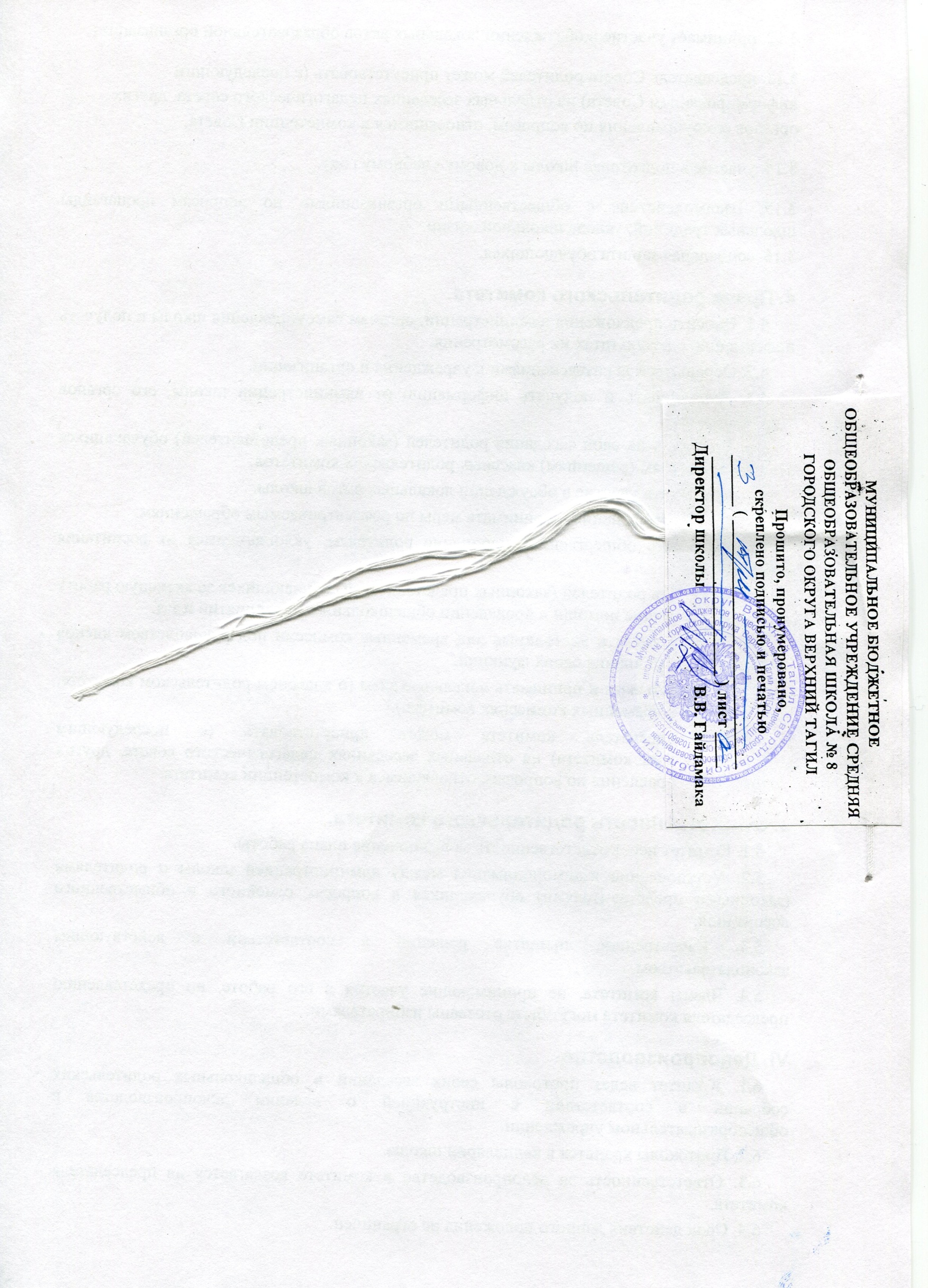 Принято на заседании педагогического советаМБОУ СОШ №8Протокол № ____ От ________  2015 г.Утверждаю:Директор МБОУ СОШ №8г.о. Верхний ТагилВ.В. Гайдамака«_____»   _______________  2015 г.Приказ № _____ от _______ 2015 г.Принято С учетом мнения Совета обучающихсяМБОУ СОШ №8Протокол № _____От  _____    2015 года.Принято с учетоммнения совета родителей(законных представителей)протокол № _____     от _________  2015 г.